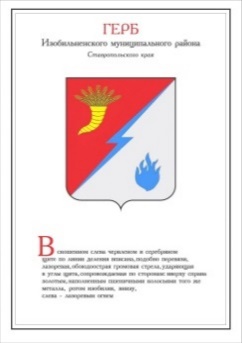 ПОСТАНОВЛЕНИЕПРЕДСЕДАТЕЛЯ ДУМы ИЗОБИЛЬНЕНСКОГО городского округа СТАВРОПОЛЬСКОГО КРАЯ29 октября 2021 года                      г. Изобильный                                          №10О Плане мероприятий по противодействию коррупции в Думе Изобильненского городского округа Ставропольского края на 2021-2025 годыВ соответствии с федеральными законами от 02 марта 2007 года             №25-ФЗ «О муниципальной службе в Российской Федерации», от 25 декабря 2008 года №273-ФЗ «О противодействии коррупции», Указом Президента Российской Федерации от 16 августа 2021 года №478 «О Национальном плане противодействия коррупции на 2021-2024 годы», в целях реализации постановления Правительства Ставропольского края от 25 декабря 2020 года №700-п «Об утверждении программы противодействия коррупции в Ставропольском крае на 2021-2025 годы»ПОСТАНОВЛЯЮ:1. Утвердить прилагаемый План мероприятий по противодействию коррупции в Думе Изобильненского городского округа Ставропольского края на 2021-2025 годы.2. Признать утратившими силу постановления председателя Думы Изобильненского городского округа Ставропольского края: от 28 декабря 2020 года №14 «О Плане мероприятий по противодействию коррупции в Думе Изобильненского городского округа Ставропольского края и Контрольно-счетном органе Изобильненского городского округа Ставропольского края на 2021-2025 годы»;от 06 сентября 2021 года №9 «О внесении изменений в постановление председателя Думы Изобильненского городского округа Ставропольского края от 28 декабря 2020 года №14 «О Плане мероприятий по противодействию коррупции в Думе Изобильненского городского округа Ставропольского края и Контрольно-счетном органе Изобильненского городского округа Ставропольского края на 2021-2025 годы».3. Контроль за выполнением настоящего постановления возложить на управляющую делами Думы Изобильненского городского округа Ставропольского края Косенко М.Г.4. Настоящее постановление вступает в силу со дня его подписания.А.М. РоговПлан мероприятий по противодействию коррупции в Думе Изобильненского городского округа Ставропольского края на 2021-2025 годыУТВЕРЖДЕНпостановлением председателя Думы Изобильненского городскогоокруга Ставропольского края от 29 октября 2021 года №10№п/пНаименование мероприятияСрок исполненияОтветственные исполнителиОжидаемый результат реализации мероприятия123451. Меры по нормативно-правовому обеспечению противодействия коррупции1. Меры по нормативно-правовому обеспечению противодействия коррупции1. Меры по нормативно-правовому обеспечению противодействия коррупции1. Меры по нормативно-правовому обеспечению противодействия коррупции1. Меры по нормативно-правовому обеспечению противодействия коррупции1.1.Обеспечение соответствия муниципальных правовых актов Думы Изобильненского городского округа Ставропольского края, председателя Думы Изобильненского городского округа Ставропольского края (далее - муниципальные правовые акты), направленных на обеспечение противодействия коррупции законодательству Российской Федерации и Ставропольского края2021-2025 годыотдел по организационному обеспечению деятельности Думы Изобильненского городского округа Ставропольского края (далее – отдел по организационному обеспечению деятельности Думы, Дума городского округа) приведение нормативной правовой базы Изобильненского городского округа Ставропольского края в области противодействия коррупции в соответствие с законодательством Российской Федерации и Ставропольского края1.2.Проведение антикоррупционной экспертизы проектов муниципальных нормативных правовых актов, мониторинг и приведение в соответствие с требованиями антикоррупционного законодательства действующих муниципальных правовых актовпостоянноотдел по организационному обеспечению деятельности Думы комитет по вопросам законности и местного самоуправления Думы городского округа выявление и устранение коррупциогенных факторов в проектах муниципальных нормативных правовых актов и нормативных правовых актах, приведение их в соответствие с требованиями антикоррупционного законодательства1.3.Рассмотрение вопросов правоприменительной практики по результатам вступивших в законную силу решений судов общей юрисдикции и арбитражных судов о признании недействительными ненормативных правовых актов, незаконными решений и действий (бездействия) должностных лиц Думы городского округаежегодно, но не реже одного раза в квартал отдел по организационному обеспечению деятельности Думы выработка и принятие мер по предупреждению и устранению причин нарушений, выявленных судами общей юрисдикции и арбитражными судами1.4.Проведение обучающих совещаний, индивидуальных консультаций с депутатами Думы городского округа по вопросам противодействия коррупциипо мере необходимостиуправляющий делами Думы Изобильненского городского округа Ставропольского края (далее - управляющий делами Думы городского округа)начальник отдела по организационному обеспечению деятельности Думы Изобильненского городского округа Ставропольского края (далее - начальник отдела по организационному обеспечению деятельности Думы городского округа)повышение уровня антикоррупционного сознания депутатов Думы городского округа1.5.Осуществление контроля за соблюдением лицами, замещающими муниципальные должности, муниципальными служащими запретов, ограничений, требований к служебному поведению и требований об урегулировании конфликта интересовпостоянноуправляющий делами Думы городского округаначальник отдела по организационному обеспечению деятельности Думы городского округаобеспечение выполнения требований законодательства Российской Федерации и Ставропольского края в части соблюдения запретов, ограничений, требований к служебному поведению и требований об урегулировании конфликта интересов1.6.Проведение обучающих занятий с муниципальными служащими по вопросам противодействия коррупцииодин раз в кварталотдел по организационному обеспечению деятельности Думы повышение уровня антикоррупционного сознания муниципальных служащих 1.7.Актуализация перечня должностей муниципальной службы Думы городского округа, наиболее подверженных коррупционным рискампо мере необходимостиотдел по организационному обеспечению деятельности Думы обеспечение соблюдения ограничений и запретов, установленных в целях противодействия коррупции муниципальными служащими, замещающими должности муниципальной службы, замещение которых связано с коррупционным и рисками2. Совершенствование механизмов муниципального управления в целях противодействия коррупции2. Совершенствование механизмов муниципального управления в целях противодействия коррупции2. Совершенствование механизмов муниципального управления в целях противодействия коррупции2. Совершенствование механизмов муниципального управления в целях противодействия коррупции2. Совершенствование механизмов муниципального управления в целях противодействия коррупции2.1.Взаимодействие Думы городского округа с правоохранительными органами в сфере противодействия коррупциипостоянноотдел по организационному обеспечению деятельности Думыповышение эффективности мер противодействия коррупции2.2.Направление в прокуратуру Изобильненского района решений Думы городского округа и их проектов, а также исполнение иных обязательств по Соглашению между Думой Изобильненского городского округа Ставропольского края и прокуратурой Изобильненского района Ставропольского края о взаимодействии в сфере обеспечения единого правового пространства постоянноуправляющий делами Думы городского округаповышение эффективности мер противодействия коррупции2.3.Обеспечение наполнения и актуализации в соответствии с установленными требованиями подразделов, посвященных противодействию коррупции на официальном сайте Думы Изобильненского городского округа Ставропольского края в информационно-телекоммуникационной сети «Интернет» (далее – официальный сайт), размещение актуальной информации о противодействии коррупции на информационных стендахпостоянноотдел по организационному обеспечению деятельности Думы обеспечение свободного доступа к информации о деятельности Думы городского округа, Контрольно-счетного органа городского округа2.4. Размещение проектов нормативных правовых актов на официальном сайте в соответствующем подразделе для проведения независимой антикоррупционной экспертизыпостоянноконсультант аппарата Думы Изобильненского городского округа Ставропольского края (далее – консультант аппарата Думы городского округа)обеспечение возможности проведения независимой антикоррупционной проектов нормативных правовых актов 2.5. Оказание консультативной помощи депутатам Думы городского округа по подготовке ими сведений о доходах, расходах, об имуществе и обязательствах имущественного характера, а также о доходах, расходах, об имуществе и обязательствах имущественного характера их супруг (супругов) и несовершеннолетних детей для представления Губернатору Ставропольского краяпо мере необходимостиотдел по организационному обеспечению деятельности Думы обеспечение исполнения депутатами Думы городского округа обязанности по предоставлению сведений о доходах, расходах, об имуществе и обязательствах имущественного характера2.6.Обеспечение размещения сведений о доходах, расходах, об имуществе и обязательствах имущественного характера, а также о доходах, расходах, об имуществе и обязательствах имущественного характера супруги (супруга) и несовершеннолетних детей, представленных депутатами Думы городского округа (в том числе их уточнений)ежегодно, в течение 14 рабочих дней со дня истечения срока, установленного для подачи указанных сведенийначальник отдела по организационному обеспечению деятельности Думы городского округаконсультант аппарата Думы городского округасоблюдение депутатами Думы городского округа, ограничений и запретов, предусмотренных законодательством о противодействии коррупции2.7.Обеспечение соблюдения требований Федерального закона от 05 апреля 2013 года №44-ФЗ «О контрактной системе закупок товаров, работ, услуг для обеспечения государственных и муниципальных нужд», в том числе проведение анализа закупок, осуществляемых Думой городского округа, и обеспечение в этой связи наиболее эффективного расходования средств бюджета Изобильненского городского округа Ставропольского края средствпостоянноуправляющий делами Думы городского округаглавный специалист аппарата Думы Изобильненского городского округа Ставропольского края (далее – главный специалист аппарата Думы городского округа)повышение открытости и прозрачности закупочной деятельности2.8.Осуществление закупок товаров, работ, услуг для обеспечения муниципальных нужд «малого объема» предусмотренных пунктом 4 части 1 статьи 93 Федерального закона от 05 апреля 2013 года №44-ФЗ «О контрактной системе в сфере закупок товаров, работ, услуг для обеспечения государственных и муниципальных нужд» в системе электронной торговли ОТС-market.постоянноуправляющий делами Думы городского округаглавный специалист аппарата Думы городского округаповышение открытости и прозрачности закупочной деятельности3. Меры по противодействию коррупции в рамках реализации законодательства о муниципальной службе3. Меры по противодействию коррупции в рамках реализации законодательства о муниципальной службе3. Меры по противодействию коррупции в рамках реализации законодательства о муниципальной службе3. Меры по противодействию коррупции в рамках реализации законодательства о муниципальной службе3. Меры по противодействию коррупции в рамках реализации законодательства о муниципальной службе3.1.Обеспечение своевременного представления муниципальными служащими сведений о своих доходах, расходах, об имуществе и обязательствах имущественного характера, а также о доходах, расходах, об имуществе и обязательствах имущественного характера своих супруги (супруга) и несовершеннолетних детей до 01 апреля 2021- 2025 годовуправляющий делами Думы городского округасоблюдение муниципальными служащими ограничений и запретов, предусмотренных законодательством о муниципальной службе и о противодействии коррупции3.2.Организация предоставления муниципальными служащими сведений об адресах сайтов и (или) страниц сайтов в информационно-телекоммуникационной сети Интернет, на которых они размещали общедоступную информацию, а также данные, позволяющие их идентифицироватьдо 01 апреля 2021- 2025 годовуправляющий делами Думы городского округасоблюдение муниципальными служащими ограничений и запретов, предусмотренных законодательством о муниципальной службе и о противодействии коррупции3.3.Организация предоставления муниципальными служащими при поступлении на муниципальную службу в Думу городского округа сведений об адресах сайтов и (или) страниц сайтов в информационно-телекоммуникационной сети Интернет, на которых они размещали общедоступную информацию, а также данные, позволяющие их идентифицироватьпо мере необходимостиотдел по организационному обеспечению деятельности Думы выполнение претендентами требований статьи 15.1 Федерального закона «О муниципальной службе в Российской Федерации»3.4.Обеспечение размещения сведений о доходах, расходах, об имуществе и обязательствах имущественного характера, а также о доходах, расходах, об имуществе и обязательствах имущественного характера супруги (супруга) и несовершеннолетних детей, представленных муниципальными служащимиежегодно, в течение 14 рабочих дней со дня истечения срока, установленного для подачи указанных сведенийначальник отдела по организационному обеспечению деятельности Думы городского округаконсультант аппарата Думы городского округа городского округасоблюдение муниципальными служащими ограничений и запретов, предусмотренных законодательством о муниципальной службе и о противодействии коррупции3.5.Проведение анализа представленных муниципальными служащими сведений о доходах, расходах, об имуществе и обязательствах имущественного характера, а также о доходах, расходах, об имуществе и обязательствах имущественного характера супруги (супруга) и несовершеннолетних детей, осуществление проверки в случае выявления в указанных сведениях фактов представления недостоверных и (или) неполных сведенийапрель-май 2021- 2025 годовуправляющий Думы городского округаначальник отдела по организационному обеспечению деятельности Думы городского округасоблюдение муниципальными служащими ограничений и запретов, предусмотренных законодательством о муниципальной службе и о противодействии коррупции3.6.Проведение обучающих семинаров, ознакомительной беседы с претендентами на должность муниципальной службы по вопросам соблюдения муниципальными служащими ограничений и запретов, по исполнению ими обязанностей, установленных в целях противодействия коррупции, а также по недопущению муниципальными служащими поведения, которое может восприниматься окружающими как обещание или предложение дачи взятки либо как согласие принять взятку или как просьба о даче взяткипо мере необходимостиначальник отдела по организационному обеспечению деятельности Думы городского округасоблюдение претендентами и муниципальными служащими ограничений и запретов, предусмотренных законодательством о муниципальной службе и о противодействии коррупции3.7.Обеспечение рассмотрения уведомлений муниципальных служащих о фактах обращений в целях склонения их к совершению коррупционных правонарушений и направление материалов в правоохранительные органыпо мере поступленияуправляющий Думы городского округаначальник отдела по органи-зационному обеспечению де-ятельности Думы городского округасоблюдение муниципальными служащими ограничений и запретов, предусмотренных законодательством о муниципальной службе и о противодействии коррупции3.8.Проведение ежегодного анализа практики применения мер юридической ответственности за несоблюдение запретов, ограничений и обязанностей, установленных в целях противодействия коррупции муниципальными служащими 2021-2025управляющий Думы городского округаначальник отдела по организационному обеспечению де-ятельности Думы городского округасоблюдение муниципальными служащими ограничений и запретов, предусмотренных законодательством о муниципальной службе и о противодействии коррупции3.9.Обеспечение незамедлительного направления в управление по профилактике коррупционных правонарушений информации о проверках и процессуальных действиях, проводимых правоохранительными органами в сфере противодействия коррупции, об актах реагирования органов прокуратуры и предварительного следствия на нарушения законодательства о противодействии коррупции, а также иной информации, касающейся событий, признаков и фактов коррупционных проявлений в Думе городского округа2021-2025управляющий Думы городского округаповышение эффективности мер противодействия коррупции3.10.Обеспечение реализации комплекса мер по порядку отбора и изучения кандидатов, претендующих на замещение муниципальных должностей, отдельных должностей муниципальной службы (далее - кандидаты), а также контроля за принятием кадрового решения в отношении кандидатов, подлежащих изучению2021-2025 годыуправляющий Думы городского округасовершенствование порядка отбора и изучения кандидатов 3.11.Обеспечение участия муниципальных служащих, в должностные обязанности которых входит участие в противодействии коррупции, в мероприятиях по профессиональному развитию в области противодействия коррупции, в том числе их обучение по дополнительным профессиональным программам в области противодействия коррупции2021-2025 годыотдел по организационному обеспечению деятельности Думы повышение эффективности деятельности муниципальных служащих, в должностные обязанности которых входит участие в противодействии коррупции;3.12.Обеспечение участия лиц, впервые поступивших на муниципальную службу и замещающих должности, связанные с соблюдением антикоррупционных стандартов, в мероприятиях по профессиональному развитию в области противодействия коррупциипо мере необходимостиотдел по организационному обеспечению деятельности Думы повышение уровня квалификации муниципальных служащих, впервые поступивших на муниципальную службу, по образовательным программам в области противодействия коррупции3.13.Обеспечение участия муниципальных служащих, в должностные обязанности которых входит участие в проведении закупок товаров, работ, услуг для обеспечения муниципальных нужд, в мероприятиях по профессиональному развитию в области противодействия коррупции, в том числе их обучение по дополнительным профессиональным программам в области противодействия коррупции2021-2025 годыотдел по организационному обеспечению деятельности Думыповышение эффективности деятельности муниципальных служащих в должностные обязанности которых входит участие в проведении закупок товаров, работ, услуг для обеспечения муниципальных нужд3.14. Использование специального программного обеспечения «Справки БК» муниципальными служащими, лицами при назначении на муниципальные должности, поступлении на муниципальную службу при представлении сведений о своих доходах, расходах, об имуществе и обязательствах имущественного характера, о доходах, расходах, об имуществе и обязательствах имущественного характера своих супругов и несовершеннолетних детей2021-2025 годыотдел по организационному обеспечению деятельности Думы совершенствование процедуры представления сведений о доходах3.15.Проведение мероприятий правовой и антикоррупционной направленности (беседы, занятия, учебы, семинары-совещания, «круглые столы», социологические опросы), консультаций муниципальных служащих на тему антикоррупционного поведения, подготовка памяток, методических материалов по антикоррупционной тематике, ознакомление муниципальных служащих с положениями законодательства Российской Федерации о противодействии коррупции (под расписку), проведение профилактических бесед с муниципальными служащими2021-2025 годыотдел по организационному обеспечению деятельности Думы повышение уровня антикоррупционного сознания муниципальных служащих4. Взаимодействие с институтами гражданского общества и средствами массовой информации в области противодействия коррупции, антикоррупционная пропаганда4. Взаимодействие с институтами гражданского общества и средствами массовой информации в области противодействия коррупции, антикоррупционная пропаганда4. Взаимодействие с институтами гражданского общества и средствами массовой информации в области противодействия коррупции, антикоррупционная пропаганда4. Взаимодействие с институтами гражданского общества и средствами массовой информации в области противодействия коррупции, антикоррупционная пропаганда4. Взаимодействие с институтами гражданского общества и средствами массовой информации в области противодействия коррупции, антикоррупционная пропаганда4.1.Обеспечение размещения на официальном сайте, в средствах массовой информации сообщений о реализуемых в Думе городского округа мерах, направленных на борьбу с коррупцией, материалов, публикацийпо мере проведения мероприятияотдел по организационному обеспечению деятельности Думы обеспечение свободного доступа к информации о деятельности Думы городского округа, способствующего правовому просвещению населения городского округа